We are pleased to be part of an institution where dependents of the faculty are eligible to receive scholarships through the Shepherd University Faculty Scholarship Fund. The scholarship may be used to pay for any aspect of a dependent’s edu- cation at Shepherd, including textbooks and fees. We appreciate each of you who has taken advan- tage of the opportunity to be a contributor to the scholarship fund by your generous contributions through payroll deduction or one-time gift.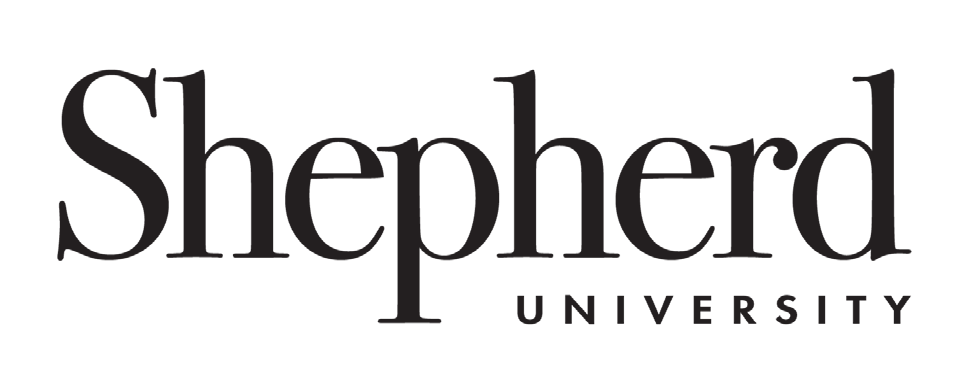 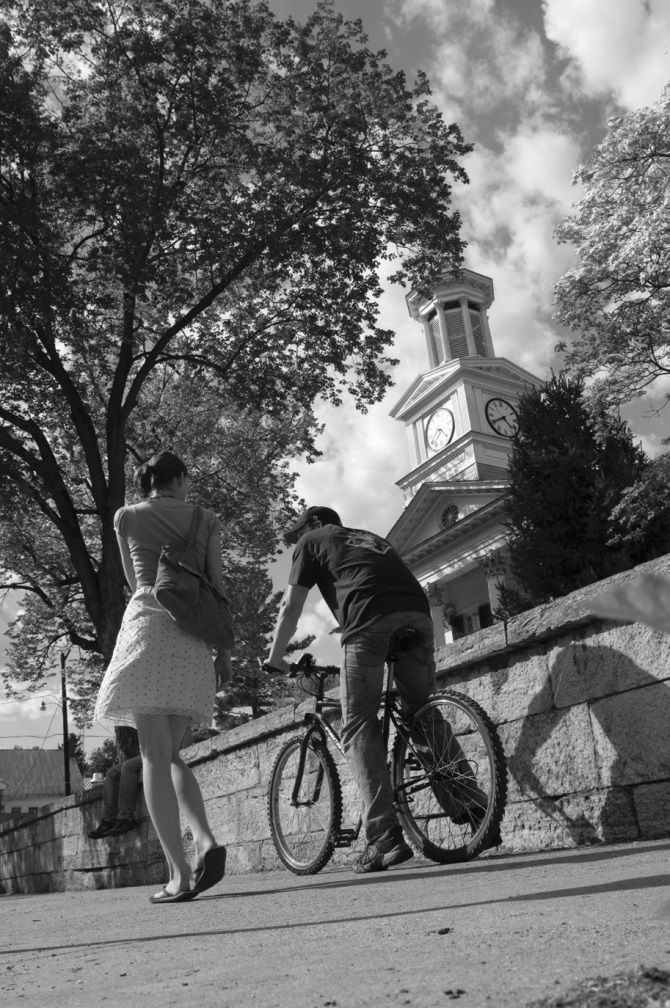 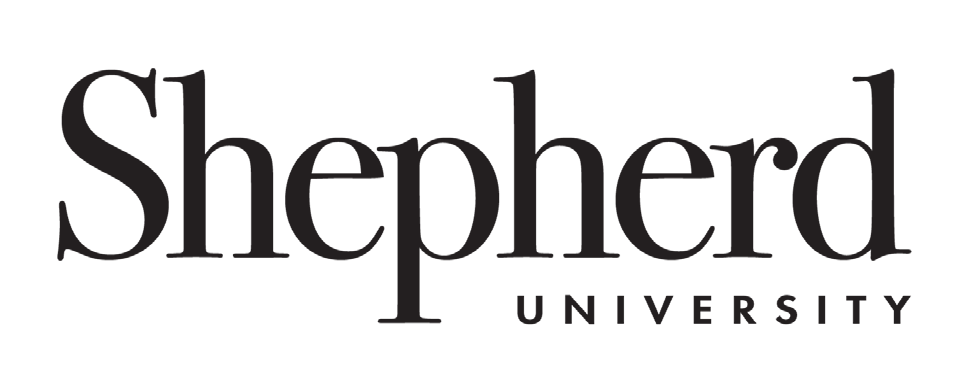 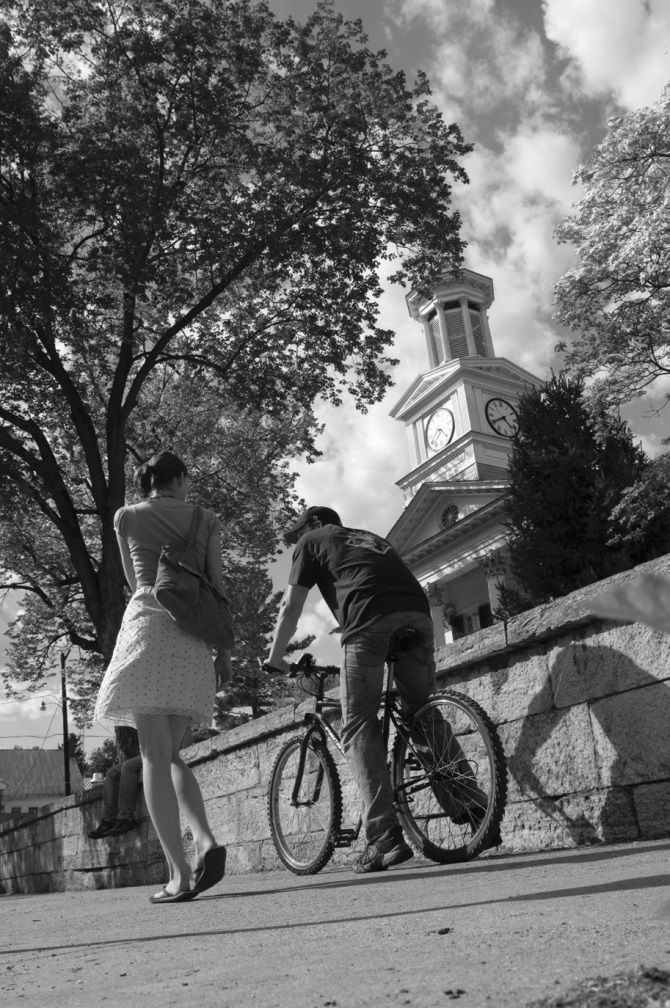 The Scholarship and Awards Committee of Shepherd University Faculty SenateFaculty Senate Scholarship Contributors:Dr. and Mrs. Michael Austin Prof. and Mrs. Dow Benedict Dr. and Mrs. V. J. Brown Prof. Rick BrunerDr. Dawne Burke Prof. Laura H. ClaytonGeri and Larry Crawley-Woods Dr. Larry DailyDr. Gordon DeMeritt Prof. Kathy DilleyDr. and Mrs. David Dunlop Mrs. Betty EctonDr. Kathleen Gaberson Dr. Heidi Hanrahan Mr. Ken Harbaugh Dr. Sharon KipetzDr. Burt Lidgereding Dr. Joseph MerzDr. Françoise Nelles Prof. Clarise Ottley Dr. Mark Patton Dr. Kathleen ReidProf. Stephanie Robbins Drs. Sylvia and Ray Shurbutt Dr. Stephanie Slocum-Schaffer Dr. and Mrs. Daniel Starliper Drs. Mark and Barbara SternMrs. Carolyn Thomas Drs. Alan and Barri TinklerDr. Georgiann H. Toole Mrs. Sandra Van MeterRevised 1-17Faculty Scholarship FundPurposeThe Scholarship Fund was established for the pur- pose of awarding scholarships to full-time Shepherd University students or incoming first-year students who are the sons or daughters, biological, adopted, or step-children, or spousal dependents of full-time and adjunct faculty. The scholarships will be used exclu- sively by the student recipients for University expenses in pursuit of Shepherd University degrees.ManagementThe Faculty Senate Scholarships and Awards Com- mittee will be responsible for raising monies for the fund and for selecting the recipients of the scholar- ships. Scholarship and Awards Committee member- ship, as specified in Senate Bylaws, is as follows:the Committee chair, elected from the Faculty Senate;two faculty members elected from each of the University schools who are not members of the Senate.From the membership above, a scholarship coordina- tor will be selected by the Faculty Senate Scholarship and Awards Committee. Committee members are elected for two-year terms. Should any position be vacated, a replacement will be duly elected. No one will be eligible to serve in the scholarship selection process who has a family member eligible to receive a scholarship. In addition a member of the Financial Aid Office staff may be sought for technical advice.The monies for the fund will be deposited with the Shepherd University Foundation for investment. A minimum of $500 will be awarded yearly for each scholarship.Criteria for Application and Selection All full-time Shepherd University students or incoming freshmen who are the sons or daughters, biological, ad- opted, or step-children, or spousal dependents of full- time and adjunct faculty may apply for the scholarship, which may be used for books, fees, tuition, or other ex- penses directly related to expenses incurred attending Shepherd University. Applicants must meet admission requirements as stated in the current University  catalog.Selection of recipients will be based uponneed assessment;cumulative high school or Shepherd GPA of 2.5 or better;two significant letters of recommendation;letter from applicant stating why he/she is apply- ing for the scholarship;application process completion by the March 1 deadline.ProceduresThe Scholarships and Awards Committee will publish scholarship procedures and deadlines by February 1 of each academic year.Applicants must submit a Free Application for Federal Student Aid (FAFSA) or a renewal application at www. fafsa.ed.gov specified by March 1.Application forms, two recommendation letters, and  a letter from the applicant will be submitted to the coordinator for the Faculty Scholarship by March 1.Forms must include permission for the Committee to obtain need data from the Financial Aid Office and grade reports from the Admissions Office and the Registrar’s Office.The Committee will need documentation from the ap- plicant confirming the relationship between the student and the Shepherd University faculty member.The Committee will process applications and determine awards by May 1. The Financial Aid Office will notify the students of their awards.Scholarships must be reapplied for each year.For information, contact the Financial Aid Office or Dr. Kurtis Adams, School of Music, kadams02@shepherd.edu. Contribute to the Faculty Scholarship by contacting Stacy McFarland at ext. 5526 or at smcfarla@shepherd.edu; ask for a payroll deduction form or download the form at the Senate Web site at www.shepherd.edu/employees/ senate.html.“Education is not the filling of a pail,but the lighting of a fire.”—William Butler YeatsShepherd University Faculty Scholarship ApplicationPlease Type or PrintFull Name of Student Permanent Address Phone NumberE-mail  Address Campus Address Campus Phone Shepherd Rambler ID # Parent’s Full NameShepherd Faculty	q Yes	Date of Employment   	 Faculty Position or Rank of Parent   	                                          Which School  			 Academic Classification q Fresh q Soph q Junior q Senior Are you a transfer student? q Yes q NoIf Yes, Institution Name  	Are you enrolled full time? (12+ academic hours) q Yes q No Anticipated graduation date  	 Cumulative GPA   	 Did you or will you file a FAFSA by March 1? q Yes q NoI hereby certify that the information on this application is true and correct to the best of my knowledge. By signing this release I am giv- ing the Shepherd University Faculty Senate Scholarship and Awards Committee permission to obtain needed information from the Fi- nancial Aid Office and test and grade reports from the Admissions Office and Registrar’s Office in order to process my application.Applicant’s Signature:  	Date:	 Deadline: March 1Submit this form with two letters of reference and letter from applicant to the chair of the Scholarship and Awards Committee: Kurtis  Adams, School of Music